ANEXO BModelo de Laudo Técnico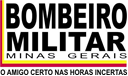 LAUDO TÉCNICO DE SEGURANÇA CONTRA INCÊNDIO E PÂNICOLAUDO TÉCNICO DE SEGURANÇA CONTRA INCÊNDIO E PÂNICO1. IDENTIFICAÇÃO DA EDIFICAÇÃO E/OU ÁREA DE RISCO1. IDENTIFICAÇÃO DA EDIFICAÇÃO E/OU ÁREA DE RISCO1. IDENTIFICAÇÃO DA EDIFICAÇÃO E/OU ÁREA DE RISCO1. IDENTIFICAÇÃO DA EDIFICAÇÃO E/OU ÁREA DE RISCORazão social:Razão social:Razão social:CNJP:Logradouro:NºNºComplemento:Bairro:Cidade:Cidade:CEP:Proprietário:Proprietário:Proprietário:CPF/CNPJ:Resp. pelo uso:Resp. pelo uso:Resp. pelo uso:CPF/CNPJ:Uso, divisão e descrição:Uso, divisão e descrição:Uso, divisão e descrição:Nº PSCIP:2. IDENTIFICAÇÃO DO RESPONSÁVEL PELO LAUDO TÉCNICO2. IDENTIFICAÇÃO DO RESPONSÁVEL PELO LAUDO TÉCNICO2. IDENTIFICAÇÃO DO RESPONSÁVEL PELO LAUDO TÉCNICO2. IDENTIFICAÇÃO DO RESPONSÁVEL PELO LAUDO TÉCNICONome:Nome:Nome:CREA/CAU/CFT:Endereço:NºNºComplemento:Bairro:Cidade:Cidade:CEP:E-mail:E-mail:E-mail:Fone:Nº da ART/RRT/TRT:Nº da ART/RRT/TRT:Nº da ART/RRT/TRT:Nº da ART/RRT/TRT:3. FUNDAMENTAÇÃO TÉCNICA3. FUNDAMENTAÇÃO TÉCNICA3. FUNDAMENTAÇÃO TÉCNICA3. FUNDAMENTAÇÃO TÉCNICACitar as irregularidades existentes e justificar as impossibilidades técnicas de adequação à legislação vigente.Indicar as medidas mitigadoras propostas para cada irregularidadeCitar as irregularidades existentes e justificar as impossibilidades técnicas de adequação à legislação vigente.Indicar as medidas mitigadoras propostas para cada irregularidadeCitar as irregularidades existentes e justificar as impossibilidades técnicas de adequação à legislação vigente.Indicar as medidas mitigadoras propostas para cada irregularidadeCitar as irregularidades existentes e justificar as impossibilidades técnicas de adequação à legislação vigente.Indicar as medidas mitigadoras propostas para cada irregularidadeCitar as irregularidades existentes e justificar as impossibilidades técnicas de adequação à legislação vigente.Indicar as medidas mitigadoras propostas para cada irregularidadeCitar as irregularidades existentes e justificar as impossibilidades técnicas de adequação à legislação vigente.Indicar as medidas mitigadoras propostas para cada irregularidadeCitar as irregularidades existentes e justificar as impossibilidades técnicas de adequação à legislação vigente.Indicar as medidas mitigadoras propostas para cada irregularidadeCitar as irregularidades existentes e justificar as impossibilidades técnicas de adequação à legislação vigente.Indicar as medidas mitigadoras propostas para cada irregularidadeCitar as irregularidades existentes e justificar as impossibilidades técnicas de adequação à legislação vigente.Indicar as medidas mitigadoras propostas para cada irregularidadeCitar as irregularidades existentes e justificar as impossibilidades técnicas de adequação à legislação vigente.Indicar as medidas mitigadoras propostas para cada irregularidadeCitar as irregularidades existentes e justificar as impossibilidades técnicas de adequação à legislação vigente.Indicar as medidas mitigadoras propostas para cada irregularidadeCitar as irregularidades existentes e justificar as impossibilidades técnicas de adequação à legislação vigente.Indicar as medidas mitigadoras propostas para cada irregularidade4. DECLARAÇÃO4. DECLARAÇÃO4. DECLARAÇÃO4. DECLARAÇÃOEu declaro, sob pena de incorrer no Art. 299¹ da Lei 2.848 de 07 de dezembro de 1940 (Código Penal Brasileiro) que vistoriei a edificação/área de risco em lide e que as informações por mim prestadas neste laudo são verídicas.CIDADE DE ______________________, ___ DE ____________ DE 20____________________________________________________________Assinatura_____________________________1 Falsidade ideológicaArt. 299– Omitir, em documento público ou particular, declaração que dele devia constar, ou nele inserir ou fazer inserir declaração falsa ou diversa da que devia ser escrita, com o fim de prejudicar direito, criar obrigação ou alterar a verdade sobre fato juridicamente relevante:Pena– reclusão, de um a cinco anos, e multa, se o documento é público, e reclusão de um a três anos, e multa, se o documento é particular.Parágrafo único– Se o agente é funcionário público, e comete o crime prevalecendo-se do cargo, ou se a falsificação ou alteração é de assentamento de registro civil, aumenta-se a pena de sexta parte.Eu declaro, sob pena de incorrer no Art. 299¹ da Lei 2.848 de 07 de dezembro de 1940 (Código Penal Brasileiro) que vistoriei a edificação/área de risco em lide e que as informações por mim prestadas neste laudo são verídicas.CIDADE DE ______________________, ___ DE ____________ DE 20____________________________________________________________Assinatura_____________________________1 Falsidade ideológicaArt. 299– Omitir, em documento público ou particular, declaração que dele devia constar, ou nele inserir ou fazer inserir declaração falsa ou diversa da que devia ser escrita, com o fim de prejudicar direito, criar obrigação ou alterar a verdade sobre fato juridicamente relevante:Pena– reclusão, de um a cinco anos, e multa, se o documento é público, e reclusão de um a três anos, e multa, se o documento é particular.Parágrafo único– Se o agente é funcionário público, e comete o crime prevalecendo-se do cargo, ou se a falsificação ou alteração é de assentamento de registro civil, aumenta-se a pena de sexta parte.Eu declaro, sob pena de incorrer no Art. 299¹ da Lei 2.848 de 07 de dezembro de 1940 (Código Penal Brasileiro) que vistoriei a edificação/área de risco em lide e que as informações por mim prestadas neste laudo são verídicas.CIDADE DE ______________________, ___ DE ____________ DE 20____________________________________________________________Assinatura_____________________________1 Falsidade ideológicaArt. 299– Omitir, em documento público ou particular, declaração que dele devia constar, ou nele inserir ou fazer inserir declaração falsa ou diversa da que devia ser escrita, com o fim de prejudicar direito, criar obrigação ou alterar a verdade sobre fato juridicamente relevante:Pena– reclusão, de um a cinco anos, e multa, se o documento é público, e reclusão de um a três anos, e multa, se o documento é particular.Parágrafo único– Se o agente é funcionário público, e comete o crime prevalecendo-se do cargo, ou se a falsificação ou alteração é de assentamento de registro civil, aumenta-se a pena de sexta parte.Eu declaro, sob pena de incorrer no Art. 299¹ da Lei 2.848 de 07 de dezembro de 1940 (Código Penal Brasileiro) que vistoriei a edificação/área de risco em lide e que as informações por mim prestadas neste laudo são verídicas.CIDADE DE ______________________, ___ DE ____________ DE 20____________________________________________________________Assinatura_____________________________1 Falsidade ideológicaArt. 299– Omitir, em documento público ou particular, declaração que dele devia constar, ou nele inserir ou fazer inserir declaração falsa ou diversa da que devia ser escrita, com o fim de prejudicar direito, criar obrigação ou alterar a verdade sobre fato juridicamente relevante:Pena– reclusão, de um a cinco anos, e multa, se o documento é público, e reclusão de um a três anos, e multa, se o documento é particular.Parágrafo único– Se o agente é funcionário público, e comete o crime prevalecendo-se do cargo, ou se a falsificação ou alteração é de assentamento de registro civil, aumenta-se a pena de sexta parte.